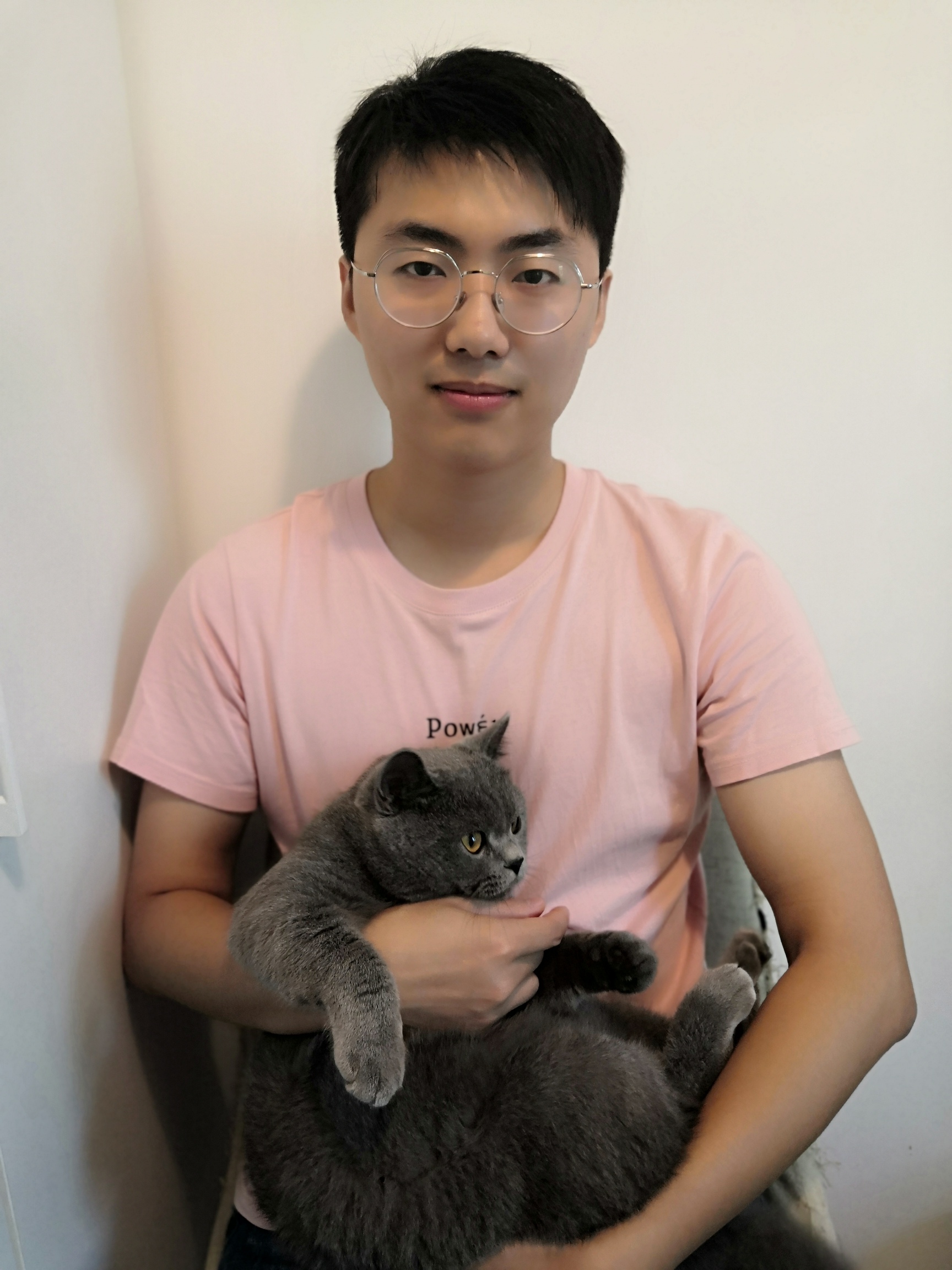 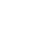 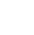 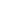 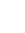 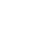 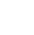 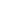 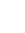 【学习与研究经历】2017.09-至今         南京航空航天大学     硕士研究生2013.09-2017.06    南京航空航天大学     理学学士【研究方向与课题】聚合物基固态电解质及全固态锂硫电池【研究论文与专利】Zengjie Fan, Bing Ding, Xiaogang Zhang, et al. Dual Dopamine Derived Polydopamine Coated N-Doped Porous Carbon Spheres as a Sulfur Host for High-Performance Lithium-Sulfur Batteries [J]. Chemistry-a European Journal, 2019, 25(45): 10710-10717.Zengjie Fan, Bing Ding, Xiaogang Zhang, et al. Solid/Solid Interfacial Architecturing of Solid Polymer Electrolyte-Based All-Solid-State Lithium–Sulfur Batteries by Atomic Layer Deposition. Small. 10.1002/smll.201903952.Bing Ding, Zengjie Fan, Xiaogang Zhang, et al. Confined Pyrolysis of ZIF‐8 Polyhedrons Wrapped with Graphene Oxide Nanosheets to Prepare 3D Porous Carbon Heterostructures[J]. Small Methods, 2019: 1900277. 【学术会议与交流】第19届全国固态离子学会议暨第16届亚洲固态离子学会议暨第五届亚洲固体氧化物燃料电池会议，2018.08，上海，墙报展示2019年国际锂硫电池会议，2019.08，北京【获奖与荣誉情况】2017年研究生新生特别奖学金2019年度硕士研究生国家奖学金【未来研究工作设想】基于高比能、高安全、长寿命的电池实际需求，发展高性能固态电解质及高比能正负极材料，构建高性能、高安全性全固态电池。【赠言与共勉】从此刻开始改变，结果至少是大器晚成；保持身心健康，与John B. Goodenough老先生一样充满活力。